ΕΛΛΗΝΙΚΗ ΔΗΜΟΚΡΑΤΙΑΕΘΝΙΚΟ ΚΑΙ ΚΑΠΟΔΙΣΤΡΙΑΚΟ ΠΑΝΕΠΙΣΤΗΜΙΟ ΑΘΗΝΩΝ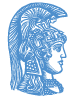 ΘΕΟΛΟΓΙΚΗ ΣΧΟΛΗΤΜΗΜΑ ΚΟΙΝΩΝΙΚΗΣ ΘΕΟΛΟΓΙΑΣΣ.Σ. ΔΕΣΠΟΤΗΣ Δ.Θ.ΚΑΘΗΓΗΤΗΣ ΠΑΝΕΠΙΣΤΗΜΙΟΥ ΑΘΗΝΩΝ ΠΡΟΕΔΡΟΣΠανεπιστημιόπολη Ζωγράφου 15772 Τηλ. 210 7275731 – 9627755-6944761684ΑΘΗΝΑ 02.10.2017Αγαπητοί συνάδελφοι, Έχοντας με την ευλογία του Θεού μόλις περατώσει αλλά όχι ολοκληρώσει ακόμη το Διεθνές Συνέδριο για το Ολοκαύτωμα, δεν θα έχω την αληθινή χαρά να μετάσχω στο Συνέδριο των ένωσης Θεολόγων ΚΑΙΡΟΣ με το τόσο ενδιαφέρον θέμα ιδιαιτέρως σήμερα. Επιτρέψτε όμως να καταθέσω κάποιες προσωπικές απόψεις για το θέμα της ταυτότητας, οι οποίες ίσως αποτελέσουν έναυσμα δημιουργικού διαλόγου και συ-ζήτησης.Το ερώτημα περί της ατομικής ταυτότητας φαίνεται να είναι ένα ερώτημα, το οποίο συνδέεται με τη μετανεωτερικότητα καθώς στον αρχαίο κόσμο προτασσόταν ακόμη και του πιστεύειν (believing), το ανήκειν (belonging) στην πόλη ή τον θίασο. Ας μη λησμονούμε ότι στην αρχαία ελληνική γλώσσα εκτός του ενικού υπάρχει ο δυικός αριθμός ενώ στις πτώσεις της, δεσπόζουσα θέση κατέχει η δοτική, η οποία συνδέεται άμεσα με την κίνηση προσφοράς προς τον άλλο. Βεβαίως και ο δυικός και η δοτική χάθηκαν. Ήδη όμως στην εποχή του αποστόλου Παύλου, μια εποχή έντονης κινητικότητας – περιπλάνησης όπως η σημερινή, αναδύεται το εγώ. Ο ίδιος ο απόστολος των εθνών στις επιστολές του χρησιμοποιεί το α’ ενικό – το εγώ πότε για να σημάνει τον γόνο του παλαιού Αδάμ, που ταλανίζεται μεταξύ του νόμου των μελών – της σάρκας και εκείνου του νοός - της καρδιάς, πότε για να σημάνει τον Ιουδαίο και πότε για να σημάνει τον «Χριστιανό», αυτόν που ζει ενωμένος ουσιαστικά με τον σταυρωθέντα - εξευτελισθέντα Μεσσία χωρίς να ετεροκαθορίζεται (επιτρέψτε μου τον όρο μανιπουλάρεται) από το DNA της φυλής, του φύλου και του γένους. Βεβαίως στο εδώ και το τώρα του Σαύλου από την Ταρσό, ο οποίος βιώνει το ήδη και ταυτόχρονα το όχι ακόμη, όπως όμως ζει και συνειδητά τη διαλεκτική του κάποτε και του τώρα, κυρίαρχο στη «διαλογική» - «συμφωνική» του ταυτότητα είναι το τελευταίο εγώ, το εν Χριστώ – εν τω Μεσσία. Αυτή προσδιοριζόταν και από την αποκάλυψη που δέχτηκε «καθ’ οδόν» και από τον ενθουσιώδη χαρακτήρα του (αφού σε καμιά περίπτωση δεν κλωνοποιήθηκε από την χάρη) αλλά και από την κοινότητα στην οποία ενεργά ζούσε αφού πάντα μοιραζόταν μαζί της τον ασπασμό – το φιλί της αγάπης και το κοινό τραπέζι, τις οδύνες και τις ωδίνες της.Σήμερα στην εποχή της «χαμογελαστής σέλφι και των άβαταρς (αφού όλοι μας διαθέτουμε αρκετές περσόνες στο διαδίκτυο όπου σερφάρουμε αφιερώνοντας κυριολεκτικά ζωτικό χρόνο) πλέον δεν κάνουμε λόγο καν για μια παραδεδομένη ταυτότητα. Μέχρι σήμερα αυτή χορηγείται όταν εισέρχεται κάποιος την εφηβεία και στην οποία εν τέλει κυριαρχεί το όνομα (πιθανόν του παππού και της γιαγιάς) το επώνυμο (σίγουρα των προπατόρων) και κάποια άλλα δεδομένα που διατηρούνται αναλλοίωτα στο πέρασμα του χρόνου εκτός βεβαίως από τη φωτογραφία που «γερνάει» αδυσώπητα. Κάνουμε λόγο για πολλαπλές ταυτότητες που συνεχώς διαμορφώνονται είτε μέσω της ωρίμανσης (;) – των μεταστροφών του εαυτού είτε μέσω των επιρροών που ασκεί η κοινωνία και ιδιαίτερα σήμερα ο κόσμος του ίντερνετ. Προσωπικά θεωρώ απαραίτητο σε αυτόν τον «πλουραλισμό» - τον «πληθυντικό», που κάποτε παραμορφώνεται σε κολλάζ ταυτοτήτων, δεν πρέπει να καταργηθεί ο ενικός ενώ ίσως αξίζει τον κόπο να ανακαλυφθούν και ο δυικός και η δοτική πτώση. Ουσιαστικά στη θεολογική γλώσσα πρόκειται για την ανακάλυψη σήμερα των όρων «εν Χριστώ», «χάρις», ἁδελφός», «εκκλησία». Άλλωστε πάντα θα επαναλαμβάνω ότι εάν ερχόταν σήμερα ο Κύριος στο ναό θα τον «καθάριζε» από την ξύλινη γλώσσα.Εύχομαι από καρδιάς το Συνέδριο του ΚΑΙΡΟΥ να είναι και μια αληθινή συνάντηση πολλών ταυτοτήτων πάντα όμως εν Χριστώ τω Κυρίω ημών. Με τιμή ΣΔ